Appendix 11 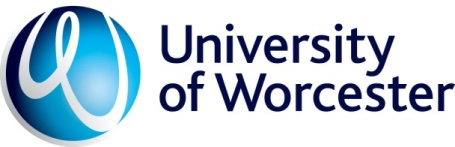 Resource Statement: UW based programmesThis statement is compiled by the School, where appropriate in liaison with IT and Library Services or other departments of the University, for programmes that are to be delivered on UW based campuses and by UW employed staff.   The statement must be signed by the Head of School.The purpose of the statement is to provide information for the final approval meeting in the course approval process, about the resources in place to support delivery of the course.  Please provide as full information as possible in order to avoid the final approval meeting requesting further information before it can reach a decision. Please use the following subheadings.  Course title:	……………………………………………………School:	……………………………………………………1	Staffing Describe briefly how the course will be staffed, making reference where appropriate to qualifications and experience (cross refer to CVs), including HE teaching qualifications, employment status (FT, PT, HPL or other), and the roles of course leader and module leadership, as applicable.  Reference to any external requirements and/or future staffing strategy may also be relevant.2	Specialist resourcesDescribe briefly any specialist resources (accommodation, specialist facilities or equipment, etc) necessary to support the course and how this will be provided.3	Learning resources (texts, journals and printed materials)Describe briefly access to printed and text based learning resources, including e-books and journals.  Confirm access to resources listed in module specification/s on Talis system and refer as necessary to any planned spending on learning resources to support the course. 4	Computing and electronic learning resources Describe briefly access to computing and electronic resources, including arrangements for VLE access. Head of School:Signature:							Date: